Заслушав и обсудив вопрос «О мероприятиях по улучшению качества работы и повышению профсоюзного членства в первичных профсоюзных организациях Елабужской территориальной организации Общероссийского Профсоюза образования», президиум Татарстанской республиканской организации Общероссийского Профсоюза образования ПОСТАНОВЛЯЕТ:           1. Информацию о мероприятиях по улучшению качества работы и повышению профсоюзного членства в первичных профсоюзных организациях Елабужской территориальной организации Общероссийского Профсоюза образования принять к сведению.2. Отметить положительную практику работы Елабужской территориальной организации Общероссийского Профсоюза образования по улучшению качества работы и повышению профсоюзного членства в первичных профсоюзных организациях.3. Рекомендовать Территориальной организации Профессионального союза работников народного образования и науки РФ Елабужского района Татарстана:	3.1. Регулярно проводить совместное обучение руководителей образовательных организаций и председателей первичных профсоюзных организаций по различным направлениям профсоюзной деятельности.         3.2. Активизировать информационную работу среди работников образования о деятельности Профсоюза, используя эффективные формы и методы.         3.3. Развивать новые формы работы, направленные на вовлечение молодежи в ряды Профсоюза и их активное участие в профсоюзной жизни.          4. Главному специалисту по информационной работе аппарата Татарстанской республиканской организации Профсоюза прилагаемую информацию и постановление Президиума по данному вопросу разместить на сайте Татарстанской республиканской организации Общероссийского Профсоюза образования для использования территориальными организациями Профсоюза в своей практической работе.          5. Контроль за выполнением данного постановления возложить на заместителя председателя республиканской организации Общероссийского Профсоюза образования Яруллина И. М.И Н Ф О Р М А Ц И Яна заседание президиума Татарстанской республиканской организации Общероссийского Профсоюза образования «О мероприятиях по улучшению качества работы и повышению профсоюзного членства в первичных профсоюзных организациях Елабужской территориальной организации Профсоюза»         В соответствии с Планом работы республиканской организации Общероссийского Профсоюза образования с целью ознакомления, оказания методической помощи и встречи с профсоюзным активом 19 мая 2022 года было организовано посещение Елабужской территориальной организации Профсоюза в составе председателя республиканской организации Общероссийского Профсоюза образования И.Н. Проценко, зам. председателя И.М. Яруллина и гл.бухгалтера Л. В. Шакирзяновой. В ходе ознакомления были посещены следующие образовательные организации Елабужского муниципального образования: МБДОУ «Детский сад № 34 «Радуга» комбинированного вида», МБДОУ «Детский сад № 32 «Садко» общеразвивающего вида», МБОУ «Поспеловская средняя общеобразовательная школа имени Героя Советского Союза Сафронова П. С.», МБОУ «Средняя общеобразовательная школа  № 9 с углубленным изучением отдельных предметов», МАОУ «Полингвальный образовательный комплекс «Адымнар - Алабуга»; состоялись встречи с профсоюзным активом Елабужской территориальной организации Профсоюза, заместителем руководителя Исполнительного комитета Елабужского муниципального образования по социальным вопросам Л. Р. Ягудиной и начальником Управления образования ЕМР Терентьевой Е. Д.          В Елабужском районе функционирует 73 организации: 24 школы, 39 дошкольных учреждений, 7 учреждений дополнительного образования и другие – Управление образования, Детский дом, «Центр психолого-педагогической, медицинской и социальной помощи «Шанс». На 1 января 2021 года в Елабужской территориальной организации Профсоюза состояли на учете 2767 членов Профсоюза, что значит 98, 2 %. По итогам отчетности за 2021 год произошло существенное снижение количества членов Профсоюза.  В ноябре 2021 года вопрос снижения профчленства был рассмотрен на заседании Совета Елабужской территориальной организации Профсоюза. Проводились собеседования с председателями «первичек». На собеседовании выяснилось, что при заполнении статотчетности в предыдущие годы были включены совместители. По итогам статотчетности в АИС на 01 января 2022 года было    2742 работника образования, в том числе 2154 члена Профсоюза – 78, 6%.  На 01 июня 2022 года численность работников в образовательных учреждениях района 2579 человек, а членов Профсоюза 2181. В процентном отношении это 84,6%.       1.      Формы взаимодействия Елабужской территориальной организации Профсоюза в работе комиссий и рабочих группах Исполкома и Управления образования.        При Управлении образования созданы и действуют комиссии по различным направлениям: комиссия по регулированию социально-трудовых отношений, комиссия по трудовым спорам, наградная комиссия, комиссия по конкурсному отбору руководителей образовательных организаций, аттестационная комиссия, жилищно-бытовая комиссия, комиссия по работе с ветеранами педагогического труда и другие. Во всех этих комиссиях Профсоюз принимает активное участие. При принятии решений мнение Профсоюза учитывается.       Председатель Елабужской территориальной организации Профсоюза Зайнутдинова М. А. являясь председателем координационного совета профсоюзов Елабужского муниципального района, принимает участие в различных 10 комиссиях, в т. ч. в жилищной комиссии при Исполкоме, работа в которой помогает решать жилищные вопросы нуждающихся работников.       	2. Работа по социальному партнерству.      	При Управлении образования создана и действует постоянная комиссия по принятию и контролю выполнения Территориального Соглашения. В составе комиссии 8 человек. В 2021 году разработано и принято Территориальное Соглашение на 2021-2023 годы. Подписание данного Соглашения прошло при участии всех руководителей и председателей первичных профсоюзных организаций. К Соглашению прилагаются 4 приложения: положение об отраслевой комиссии, права и льготы при аттестации, положение о нормах профессиональной этики педагогических работников, рекомендации по созданию и функционированию СУОТ, перечень работ с неблагоприятными условиями труда.      Во всех образовательных учреждениях заключены коллективные договоры. К коллективным договорам прилагаются от 15 до 23 приложений. Одно приложение «О дополнительных льготах и гарантиях членам Профсоюза» есть в каждом коллективном договоре. Согласно этому приложению, члены Профсоюза пользуются всеми социально значимыми оплачиваемыми днями и материальными вознаграждениями. Анализ   мониторинга дополнительных льгот и гарантий показал, что в 2021 году 252 работника воспользовались социально значимыми оплачиваемыми днями. Дополнительно к имеющимся льготам завхозы 25 образовательных учреждений получают до 14 календарных дней к отпуску. В детских садах кладовщики и медицинский персонал также получают до 14 календарных дней к отпуску.      	Согласно коллективным договорам, работники, выходящие на пенсию, при увольнении получают вознаграждение в размере должностного оклада.       	3. Практика правозащитной работы.      	Для работников образования правовая поддержка остается актуальной. Правозащитная деятельность профсоюзной организации проявляется в первую очередь при разработке, заключении и контроле за соблюдением отраслевых соглашений и коллективных договоров.      	Итоги деятельности и анализ выполнения Соглашения о сотрудничестве, проведенный Управлением образования и Профсоюзом, показали, что принятые меры способствовали поддержанию стабильной работе трудовых коллективов.      	Члены Профсоюза и председатели постоянно обращаются за правовой консультацией. Вопросы бывают разные.  Вместе с руководителями образовательных организаций и специалистами Управления образования они решаются. При разработке и заключении все коллективные договоры прошли экспертизу в   территориальной организации Профсоюза.       	Продолжается правоприменительная практика Профсоюза в судах о признании права педагогических работников на досрочное пенсионное обеспечение.      	В 2022 году оказана правовая помощь при составлении 2 исковых заявлений в суды. Заявления поданы в суд, но суды еще не состоялись.       	4. Реализация социальных проектов и программ.      	Проекты в области социального партнерства, корпоративная социальная ответственность   являются инструментарием, направленным на повышение качества жизни работников.       	В Елабуге успешно реализовываются все республиканские проекты: «Мы-рядом - мы вместе» (по 2019 г), «За здоровьем в Крым», «Профсоюзный уик-энд», Путевка за полцены, «Лето. Сочи» и другие.       	Не остались без внимания и наши работники - члены Профсоюза, имеющие детей-инвалидов (12 родителей и 13 детей-инвалидов, в одной семье 2 детей-инвалидов). В дни декады инвалидов они все приглашаются на мероприятие с чаепитием и вручением подарков детям и их родителям.  В декабре 2021 года всем детям были вручены одеяла и сладкие подарки.       	Коронавирусная пандемия внесла свои коррективы в повседневную жизнь. Многие работники перенесли «Сovid-19» в различной форме.  Территориальная организация Профсоюза на Президиуме приняла решение о выделении материальной помощи переболевшим «Сovid-19».  На это было выделено более 200 тысяч рублей.       	5. Поддержка молодых специалистов.      	С целью повышения социального статуса учителя и престижа педагогической профессии, профессионального становления и развития молодого и креативного педагога стало доброй традицией ежегодное чествование молодых педагогов на августовской конференции, где им вручаются ценные подарки от Профсоюза.        	Для молодых учителей организуются тренинги, мастер-классы по формированию профессиональных компетенций. В мае 2022 года Управлением образования совместно с Профсоюзом проведен методический день под девизом «Твои шаги к успеху».  На мероприятие были приглашены конкурсанты республиканского конкурса «Учитель года» из Казани, Альметьевска и Елабуги, которые показали мастер-классы. Все участники за круглым столом поделились своими впечатлениями.       	В Елабуге создан Совет молодых педагогов. Возглавляет совет Патрикеев Никита Сергеевич – учитель физкультуры средней общеобразовательной школы № 9. Всего в системе образования района 489 молодых специалистов. Из них 44 педагога получают надбавку в размере 1111 рублей.  Среди молодежи проводятся различные мероприятия: спартакиады, форумы, тренинги.        	На Президиуме ТПО было принято решение о направлении в теплоходный круиз по Волге команду молодых активных педагогов.       	6. Охрана труда.       	В области охраны труда продолжалась последовательная целенаправленная деятельность Управления образования, Профсоюза и администрации образовательных учреждений, направленная на совершенствование работы по охране труда, повышению безопасности и улучшению условий труда работников системы образования, профилактики производственного травматизма.        	Охрана и условия труда работников у Профсоюза стоит на особом контроле. В каждом коллективном договоре как приложение имеется Соглашение по охране труда.  В образовательных учреждениях избраны уполномоченные по охране труда. С ними проводятся семинары, круглые столы, деловые игры. Каждые 3 года они проходят обучение за счет бюджета Профсоюза.       	Немаловажное внимание уделяется оздоровлению и отдыху членов Профсоюза.Льготным санаторно-курортным лечением воспользовались 38   работников и 11 членов их семьей с предоставлением скидки от 20 до 50% в профсоюзные здравницы.   По проекту «Профсоюзный уикенд» отдохнули в санаториях 158 работника и 37 человек - члены их семей.       	Экономическая эффективность от предоставляемых мер социальной поддержки работникам образования в соответствии с коллективными договорами и территориальным Соглашением за 2021 год и 5 месяцев 2022 года составляет около 2 миллионов рублей.        	7. Жилищный вопрос.        	Постоянно проводится мониторинг нуждающихся в жилье. На сегодня зарегистрированных нуждающихся 32 работника.  В Списках ГЖФ числятся 12 работников образования.  На заседании Общественного совета при главе района был поднят вопрос о разъяснении ипотечного кредитования. В декабре 2021 года был сдан ипотечный дом. 12 работникам образования главой Елабужского района были торжественно вручены ключи от квартир.       	Неоднократно на заседаниях жилищной комиссии при руководителе Исполкома Елабужского муниципального образования поднимался вопрос о строительстве дома для молодых педагогов, но пока вопрос остается нерешенным, хотя и поддерживается руководством района.        	8. Организационно-методическая работа.        Успешность деятельности Профсоюза во многом зависит от состояния внутрисоюзной работы, включая его кадровое укрепление, повышение профессионализма профсоюзного актива, совершенствование информационной работы.          Ежегодно в декабре месяце разрабатывается и утверждается на Совете Елабужской территориальной организации Профсоюза план основных мероприятий на следующий календарный год. Заседания Совета и Президиума проводятся согласно плану. За 2021 год и 5 месяцев 2022 года проведено 4 заседания Совета и 8 заседаний Президиума Елабужской территориальной организации Профсоюза, на которых рассмотрено более двадцати вопросов, касающихся всех сторон жизни и деятельности Профсоюза. На заседаниях рассматривались следующие вопросы: о выполнении территориального соглашения и коллективных договоров; о ситуации в образовании и действиях Профсоюза; об организации летнего отдыха; о готовности образовательных учреждений к новому учебному году; об изменениях в системе охраны труда; об итогах статистической отчетности, о мероприятиях по улучшению качества работы и повышению профсоюзного членства в первичных профсоюзных организациях Елабужской территориальной профсоюзной организации.        	Регулярно проводились совещания председателей ППО с приглашением руководителей образовательных учреждений по вопросам выполнения территориального Соглашения, обеспечение современных и безопасных условий труда в образовательных учреждениях, проводились семинары-практикумы с уполномоченными по охране труда.        	Особое внимание территориальная организация Профсоюза уделяла обучению профактива методам работы в трудовых коллективах. Обучение профсоюзного актива велось и в рамках ежемесячного дня профсоюзного активиста. Целью занятий являлось формирование у профсоюзных лидеров и активистов знаний, умений и навыков для конкретной и профессиональной работы. Определяли пути эффективного решения уставных и программных положений, повседневных задач организации, формирования лидерских качеств, умения вовлечь в профсоюзную работу как можно больше членов Профсоюза.        	Всего в 2021 году обучено 323 активиста Профсоюза. Это 6% от общего числа активистов.  Также председатели первичных профсоюзных организаций на местах проводят обучение своих работников.         	На обучение в целом из профбюджета выделено 2% средств.      	 9. Большую роль в повышении эффективности мотивационной работы имеет информационное обеспечение.       	2 раза в год проходит подписная кампания на профсоюзные издания.  Это на газету «Мой профсоюз» - 56 экземпляров, «Новое слово» - 26 экземпляров, Солидарность и различные справочники.       	Функционирует сайт территориальной организации Профсоюза, где информация регулярно пополняется и обновляется, страница в социальных сетях «Вконтакте».  Каждая первичка имеет свою страничку на сайте организации.  Выпускаются брошюры на различные тематики. В каждой организации есть профсоюзный стенд.   3 первичные организации имеют свои оборудованные кабинеты социального партнерства (ДОУ № 32, школа № 9, Полилингвальный комплекс «Адымнар-Алабуга»).       	 Практикуются семинары по обмену опытом работы с включением экскурсионной программы по историческим местам для профсоюзного актива в разные районы и города республики. Ежегодно Елабужская территориальная организация Профсоюза с целью обмена опытом принимает у себя профсоюзный актив других территорий, организуют и проводят семинары.        	Процент средств в расходной части сметы профбюджета на информационную деятельность составляет 3%.        	10. Финансовая политика.        	Бухгалтерия Елабужской территориальной организации Профсоюза работает по утвержденной учетной политике и упрощенной системе налогообложения.        	 Пункты по финансовой дисциплине, прописанные в учетной политике, соблюдаются. Отчисления от профсоюзных взносов в размере 22% перечисляются в Татарстанскую республиканскую организацию Общероссийского Профсоюза образования централизованной бухгалтерией Управления образования своевременно и ежемесячно. В этом году с зарплаты за четыре месяца с января по апрель начислена и перечислена сумма в размере 349 518,84 рублей.  Установленная сумма по Положению в размере 2% в Фонд солидарности перечисляется ежеквартально. За 2022 год перечислена сумма в размере 31 448,63 руб. На сегодняшний день с учетом расходов в Фонде солидарности накоплено 335 739 руб. (Была оказана материальная помощь 2 онкобольным членам профсоюза в размере 25 т. р.).         	11. Анализ анкетирования председателей первичных профсоюзных организаций и членов Профсоюза.       	Анкетирование было проведено в рамках ознакомления с деятельностью Елабужской территориальной организации Профсоюза 19 мая 2022 года. В анкетировании приняли участие 44 председателя первичных профсоюзных организаций. В рамках анонимного анкетирования участники ответили на 7 вопросов. Анализируя результаты анкетирования, ответы респондентов можно проранжиривать следующим образом:      	1. ЯВЛЯЕТЕСЬ ЧЛЕНОМ ПРОФСОЮЗА: 1. В расчете на защиту своих прав - 18;2. По убеждению - 14; 3. Как все - 6; 4. В расчете на материальную поддержку - 4;5. По традиции - 4; 6. Об этом не задумывался - 3;7. На всякий случай - 3; 8. Из чувства солидарности - 1;9. Другое – 1.         2. ИЗ КАКИХ ИСТОЧНИКОВ ВЫ ПОЛУЧАЕТЕ ИНФОРМАЦИЮ О ДЕЯТЕЛЬНОСТИ ПРОФСОЮЗА? 1. Встречи, семинары и т. д. с представителями региональной и территориальной организации Профсоюза - 41;2. Через интернет (сайты, социальные сети, чаты) - 20;3. Через СМИ - 5; 4. Другой источник -1 (встречи с коллегами по профсоюзной работе).        	3. В ЧЕМ ВЫ ВИДИТЕ ПРИЧИНЫ НЕЖЕЛАНИЯ РАБОТНИКОВ ВАШЕЙ ОРГАНИЗАЦИИ ВСТУПАТЬ В ПРОФСОЮЗ? 1. Нежелание платить взносы - 37;2. Неверие в возможность защиты прав работников - 19; 3. Снижение репутации, авторитета профсоюзов в обществе - 9;4. Отсутствие достаточной информации о Профсоюзе - 4;5. Устаревшие формы и методы работы – 3.        	4. КАКОВО, ПО ВАШЕМУ МНЕНИЮ, ОТНОШЕНИЕ АДМИНИСТРАЦИИ К ПРОФСОЮЗНОЙ ОРГАНИЗАЦИИ? 1. Администрация считается с ее мнением, уважает Профсоюз - 38; 2. Администрация не считается с профсоюзной организацией - 5;3. Другое – 1.       	5. КАКИЕ МЕРОПРИЯТИЯ, ПО ВАШЕМУ МНЕНИЮ, МОГУТ ПОВЫСИТЬ АВТОРИТЕТ ПРОФСОЮЗНОЙ ОРГАНИЗАЦИИ И ПРИВЛЕЧЬ НОВЫХ ЧЛЕНОВ ПРОФСОЮЗА? 1. Активная позиция Профсоюза в вопросах повышения заработной платы - 27;2. Активная правовая поддержка членов Профсоюза - 23; 3. Проведение праздничных, культурных, спортивных и оздоровительных мероприятий - 23;4. Обучение профсоюзного актива и членов Профсоюза - 13;5. Информационная и пропагандистская деятельность – 10;6. Активизация работы профкома – 5.               6. КАКОВА, НА ВАШ ВЗГЛЯД, ПОДЛИННАЯ МОТИВАЦИЯ ПРОФСОЮЗНОГО ЧЛЕНСТВА В СФЕРЕ ОБРАЗОВАНИЯ? 1. Участие в тарификации, аттестации персонала - 25;2. Участие в распределении стимулирующих и иных выплат за счет бюджетных и внебюджетных средств - 25;3. Потребность в оздоровлении -18;4. Бесплатные юридические консультации и помощь - 16;5. Получение информации по всем интересующим вопросам через Профсоюз - 14;6. Получение материальной помощи из средств Профсоюза -14;7. Моральное поощрение от Профсоюза (почётная грамота, благодарственное письмо, нагрудные знаки и т. д.) - 9;8. Возможность в самореализации – 2.       	7. ВАШИ ПОЖЕЛАНИЯ И ВОПРОСЫ ПРОФСОЮЗУ: 1. Проживаю в городе, а работаю в сельской школе и каждый день езжу туда-обратно. Дорога за свой счет. Может ли Профсоюз помочь с оплатой ГСМ?2.  Медицинским работникам ДОУ нет выслуги лет. Эта проблема существует уже много лет. Прошу поднять этот вопрос для решения на правительственном уровне.         В анкетировании членов Профсоюза приняли участие 100 человек. Из них педагогических работников – 80 человек, обслуживающий и техперсонал – 20 человек. В рамках анонимного анкетирования участники ответили на 4 вопроса. Анализируя результаты анкетирования, ответы респондентов можно проранжиривать следующим образом:       1. ВЫ ЯВЛЯЕТЕСЬ ЧЛЕНОМ ПРОФСОЮЗА?1. Да - 942. Нет – 6        2. ЯВЛЯЕТЕСЬ ЧЛЕНОМ ПРОФСОЮЗА: 1. В расчете на защиту своих прав – 42;2. По убеждению – 25; 3. В расчете на материальную поддержку – 20;4. По традиции – 10; 5. Об этом не задумывался – 6;6. Из чувства солидарности – 4;7. Как все – 3; 8. На всякий случай – 3; 9. Другое – 3 (по желанию, возможность воспользоваться льготными путевками для санаторного оздоровления).        	3. ИЗ КАКИХ ИСТОЧНИКОВ ВЫ ПОЛУЧАЕТЕ ИНФОРМАЦИЮ О ДЕЯТЕЛЬНОСТИ ПРОФСОЮЗА? 1. От председателя первичной профсоюзной организации – 85; 2. Из профсоюзного уголка (стенда) – 50; 3. Встречи, собрания и т. д. с представителями региональной и территориальной организации Профсоюза – 27;4. Через СМИ – 22; 5. Через интернет (сайты, социальные сети, чаты) – 22; 6. Не получаю никакой информации – 3.       	4. ВАШИ ПОЖЕЛАНИЯ И ВОПРОСЫ ПРОФСОЮЗУ: 1. Процветания, хорошей работы, успехов и побед – 19;2. Все устраивает и благодарим за работу председателя профкома – 15;3. Увеличить сумму материальной помощи – 6;4. Побольше путевок в санаторий и желательно бесплатные – 4;5. Повышение зарплаты – 3;6. Поднять престиж учительства и быть всегда на защите работников – 2;7. Больше мероприятий и программ по привлечению молодых специалистов – 2;8. Продумать дополнительные программы поддержки здоровья сотрудников – 2;9. Побольше и разнообразие социальных льгот для работников образования – 2; 10. Включить в коллективный договор дополнительную льготу для члена Профсоюза: предоставить один свободный и оплачиваемый день на выпускной ребенка – 1;11. Организовать посещение бассейна членов Профсоюза по льготной цене – 1.Несмотря на то, что проводится целенаправленная работа по повышению профсоюзного членства в первичных профсоюзных организациях Елабужской территориальной организации Профсоюза, имеются неиспользованные резервы и возможности:- совершенствование внутрисоюзной работы в связи с недостаточным опытом вновь избранных председателей;- постоянное обновление форм и методов мотивации профсоюзного членства, морального поощрения членов Профсоюза;- создание эффективной системы информирования работников образования о работе Профсоюза по всем направлениям деятельности.Исходя из вышеизложенного и в целях осуществления на должном уровне работы по повышению профсоюзного членства в первичных профсоюзных организациях Елабужской территориальной организации Профсоюза рекомендуем: - проводить регулярное и системное обучение профсоюзного актива; - развивать новые формы, направленные на работу с молодежью, вовлечению ее в ряды Профсоюза, их активному участию в профсоюзной жизни;- провести анализ кадрового потенциала с целью подготовки предложений по их обучению, повышению квалификации, переобучению и дальнейшему продвижению;- вести постоянную работу по информированию работников и членов Профсоюза своей организации о деятельности Профсоюза использую различные формы и методы;- создать ресурс для развития Профсоюза из числа профсоюзных активистов, способных вести профессиональный диалог с социальными партнерами, грамотно представлять и защищать интересы членов Профсоюза.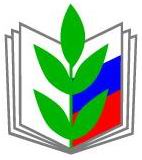 ПРОФЕССИОНАЛЬНЫЙ СОЮЗ РАБОТНИКОВ НАРОДНОГО ОБРАЗОВАНИЯ И НАУКИ РОССИЙСКОЙ ФЕДЕРАЦИИРЕГИОНАЛЬНАЯ ОРГАНИЗАЦИЯ ПРОФЕССИОНАЛЬНОГО СОЮЗА РАБОТНИКОВ НАРОДНОГО ОБРАЗОВАНИЯ И НАУКИ РОССИЙСКОЙ ФЕДЕРАЦИИВ РЕСПУБЛИКЕ ТАТАРСТАН(ТАТАРСТАНСКАЯ РЕСПУБЛИКАНСКАЯ ОРГАНИЗАЦИЯ ОБЩЕРОССИЙСКОГО ПРОФСОЮЗА ОБРАЗОВАНИЯ)ПРЕЗИДИУМПОСТАНОВЛЕНИЕПРОФЕССИОНАЛЬНЫЙ СОЮЗ РАБОТНИКОВ НАРОДНОГО ОБРАЗОВАНИЯ И НАУКИ РОССИЙСКОЙ ФЕДЕРАЦИИРЕГИОНАЛЬНАЯ ОРГАНИЗАЦИЯ ПРОФЕССИОНАЛЬНОГО СОЮЗА РАБОТНИКОВ НАРОДНОГО ОБРАЗОВАНИЯ И НАУКИ РОССИЙСКОЙ ФЕДЕРАЦИИВ РЕСПУБЛИКЕ ТАТАРСТАН(ТАТАРСТАНСКАЯ РЕСПУБЛИКАНСКАЯ ОРГАНИЗАЦИЯ ОБЩЕРОССИЙСКОГО ПРОФСОЮЗА ОБРАЗОВАНИЯ)ПРЕЗИДИУМПОСТАНОВЛЕНИЕПРОФЕССИОНАЛЬНЫЙ СОЮЗ РАБОТНИКОВ НАРОДНОГО ОБРАЗОВАНИЯ И НАУКИ РОССИЙСКОЙ ФЕДЕРАЦИИРЕГИОНАЛЬНАЯ ОРГАНИЗАЦИЯ ПРОФЕССИОНАЛЬНОГО СОЮЗА РАБОТНИКОВ НАРОДНОГО ОБРАЗОВАНИЯ И НАУКИ РОССИЙСКОЙ ФЕДЕРАЦИИВ РЕСПУБЛИКЕ ТАТАРСТАН(ТАТАРСТАНСКАЯ РЕСПУБЛИКАНСКАЯ ОРГАНИЗАЦИЯ ОБЩЕРОССИЙСКОГО ПРОФСОЮЗА ОБРАЗОВАНИЯ)ПРЕЗИДИУМПОСТАНОВЛЕНИЕ       «3» июня 2022 г.
г. Казань
                                 № 12О мероприятиях по улучшению качества работы и повышению профсоюзного членства в первичных профсоюзных организациях Елабужской территориальной организации Общероссийского Профсоюза образования                              Председатель 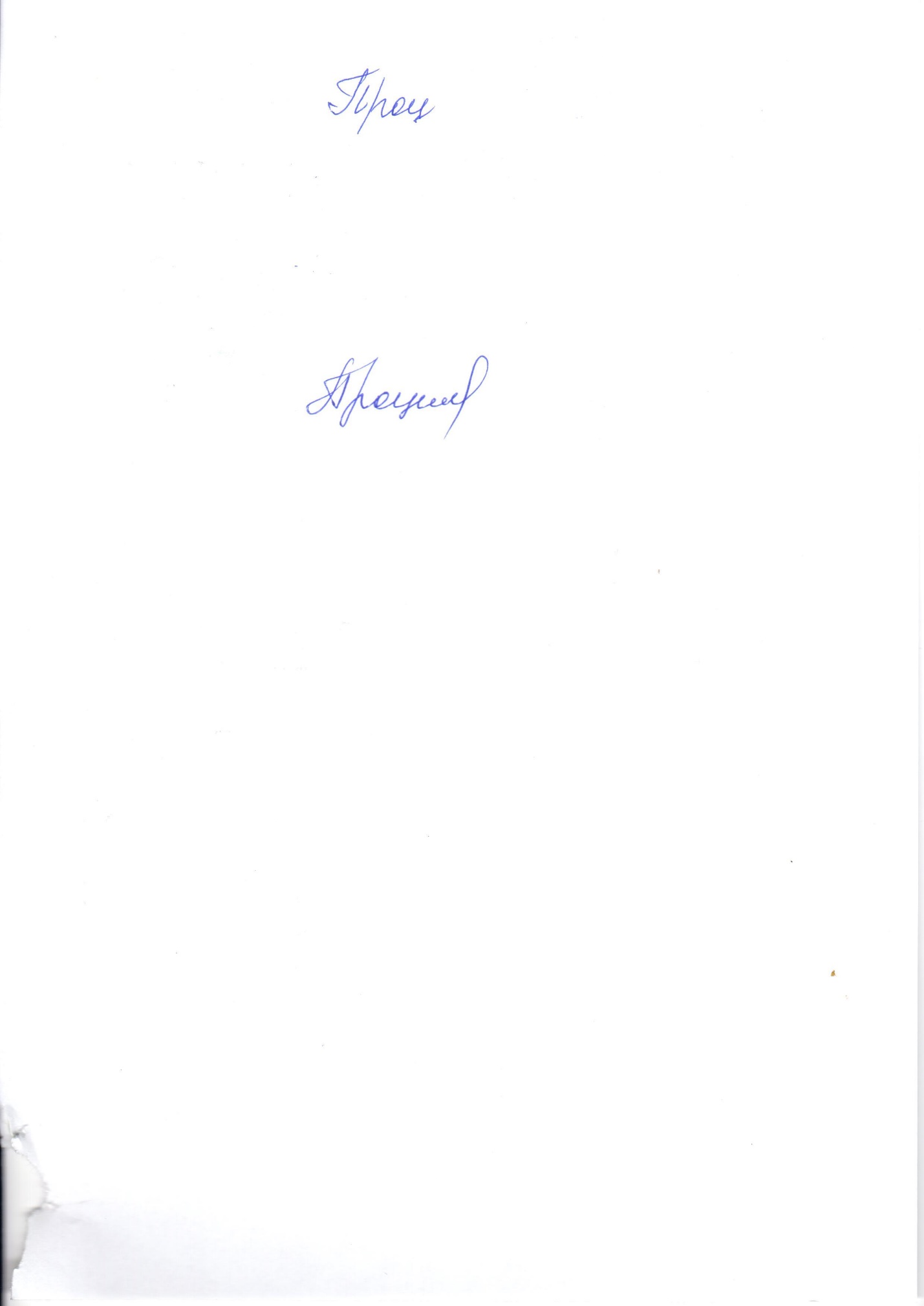       И. Н. Проценко